Федеральное государственное бюджетное образовательное учреждение высшего
профессионального образования
«Финансовый университет при Правительстве Российской Федерации»(Финуниверситет)Барнаульский филиал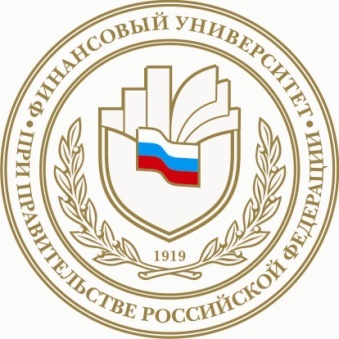 ПРОГРАММАмежвузовского студенческого круглого стола с международным участием «Знаменитые кинематографисты Алтая: к 75-летию Валерия Золотухина»в группах ОЭФ-41, ОЭБ-42, ОМФ-41, ОМФ-51, ОЭБ-52, ОЭФ-51Место проведения:Барнаульский филиалАдрес: г. Барнаул, пр. Ленина, 54, каб. 60323 марта 2016 годаБарнаул - 2016Участники: Базиченко М. В., библиотекарь I категории отдела гуманитарной литературы АКУНБ им. В.Я. Шишкова, студенты групп ОЭФ-41, ОЭБ-42, ОМФ-41, ОМФ-51, ОЭБ-52, ОЭФ-51. Барнаульского Филиала Финансового университета при Правительстве Российской Федерации, студенты АлтГУ, АлтГТУОрганизаторы: кафедра «Философия, история и право». Модератор: к.ф.н. доцент О.Н. Жердева Цель: В рамках Года российского кино кафедра «Философия, история и право» открывает весенний проект: «Афиша». В проекте будет представлен ряд круглых столов, посвященных известным кинематографистам Алтайского края: Ивану Пырьеву, Екатерине Савиновой, Василию Шукшину Валерию Золотухину. Проект носит просветительский характер и связан с желанием преподавателей видеть студентов образованными людьми, знающими историю российского кино, а значит и историю своей страны.Программа круглого стола:Базиченко М. В., библиотекарь I категории отдела гуманитарной литературы АКУНБ им. В.Я. Шишкова Алтай. Кино. Судьба Романова М., студентка 2 курса, группы  ОЭФ-41.Валерий Золотухин: путь в кинематограф. Буряк А., Батирова А. , студентки 2 курса группы ОЭФ-41.Валерий Золотухин: актер  и режиссер.В рамках круглого стола будет  демонстрироваться художественный фильм «Человек с аккордеоном» к 75-летию В. Золотухина. Режиссер: Николай Досталь. В ролях: Валерий Золотухин, Ирина Алферова и др.Приглашаются все желающие!Приложение № 1Заявкана участие в круглом столе«Знаменитые кинематографисты Алтая»(Барнаульский филиал Финансового университета при Правительстве РФ,23 марта 2016 года)Почтовый адрес: 656038, г. Барнаул, пр. Ленина, 54, Барнаульский филиал Финансового университета при Правительстве РФ, кафедра «Философия, история и право». Телефон для справок: e-mail EAChikildik@fa.ru 8(3852)66-91-20, контактное лицо - Жердева Оксана Николаевна   Оргкомитет круглого стола: 	Шевелев С.Ю. к.ф.н., доцент					Иванова В.А., д.ф.н., профессор				         	Жердева О.Н. к.ф.н., доцент					Смехнова Г.П. к.с.н., доцент					Щелкова С.В. к.ф.н., доцент					Воробьева М.И. ст. преп.Фамилия____________________________________________________________________Имя________________________________________________________________________Отчество____________________________________________________________________Название учебного заведения __________________________________________________Факультет___________________________________________________________________Специальность (направление) __________________________________________________Курс _______________________________________________________________________Адрес (индекс, страна, населенный пункт, улица, номер дома, квартиры)____________________________________________________________________________________________________________________________________________________________________________________________________________________________________Контактные телефоны: ________________________________________________________E-mail: ______________________________________________________________________Название доклада: ____________________________________________________________________________________________________________________________________________________________________________________________________________________________________________________________________________________________________________________________________________________________________________Ф.И.О., ученая степень, должность научного руководителя ________________________________________________________________________________________________________________________________________________________Форма участия в конференции: выступление / тезисы (нужное подчеркнуть) ______________________________________________________________